Викторина «День народного единства»1. Как называется ежегодный народный праздник окончания весенних полевых работ у татар и башкир?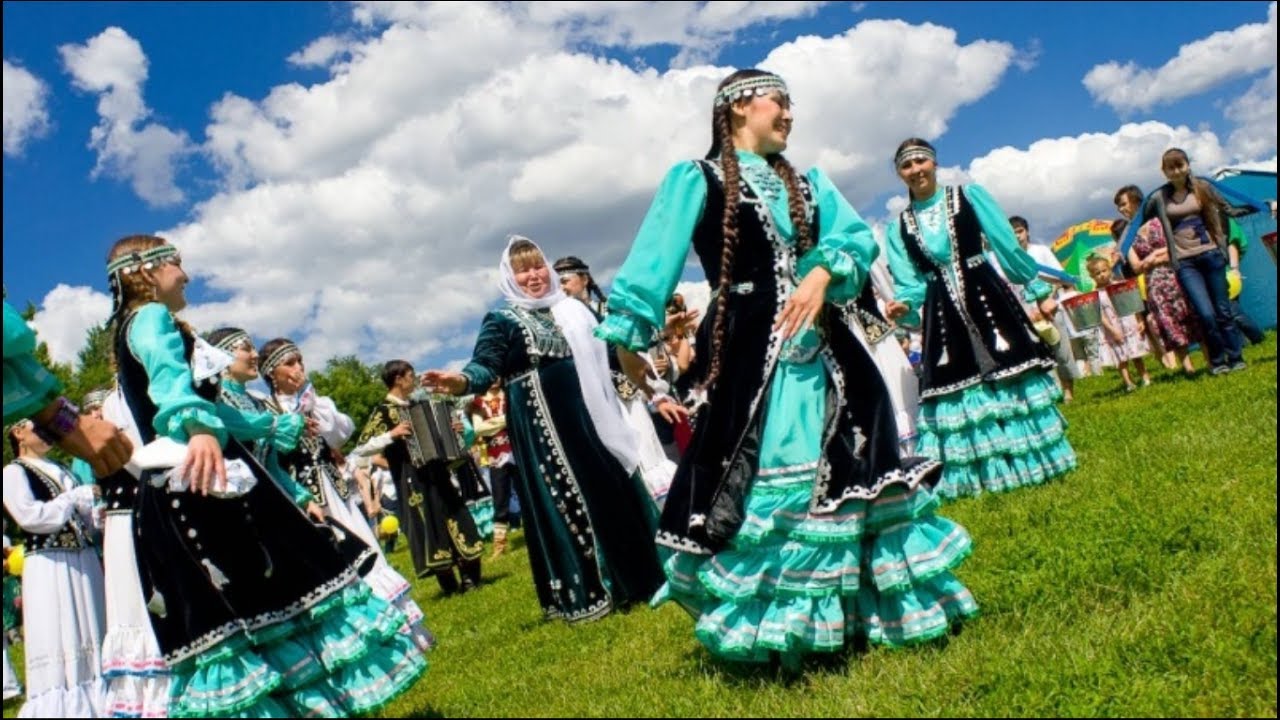 СаламатНавруз БайрамСабантуй2. У какого народа национальным блюдом являются буузы (по-русски называют позы)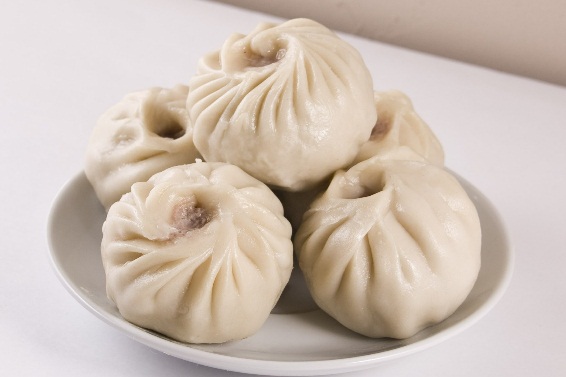 ТувинцыИнгушиБуряты3. Какому народу принадлежит этот национальный музыкальный инструмент – чатхан? 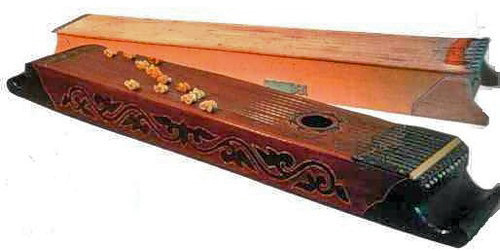 МарийцыХакасыОсетины4. Что такое «кика»?а) Древнерусский женский головной убор б) Татарский музыкальный инструментв) Вепсское блюдо5. На территории каких районов Вологодской области проживают вепсы? 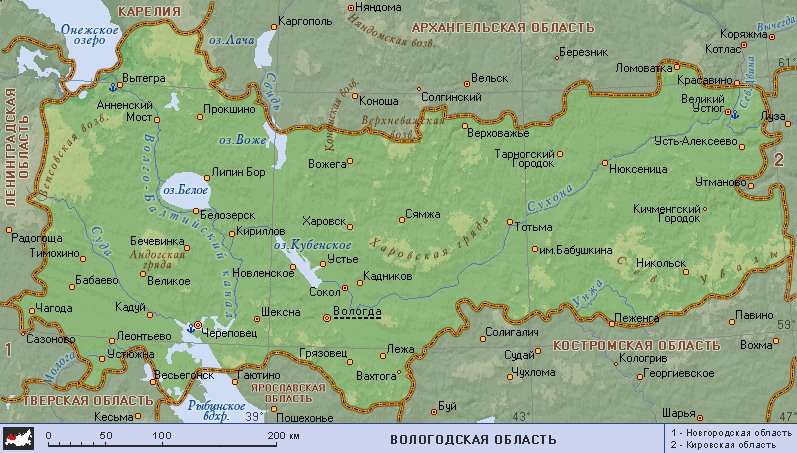 а) Вытегорский и Тотемскийб) Бабаевский и Тотемский в) Бабаевский и Вытегорский 6. Какое официальное название было у вепсов до 1917 года?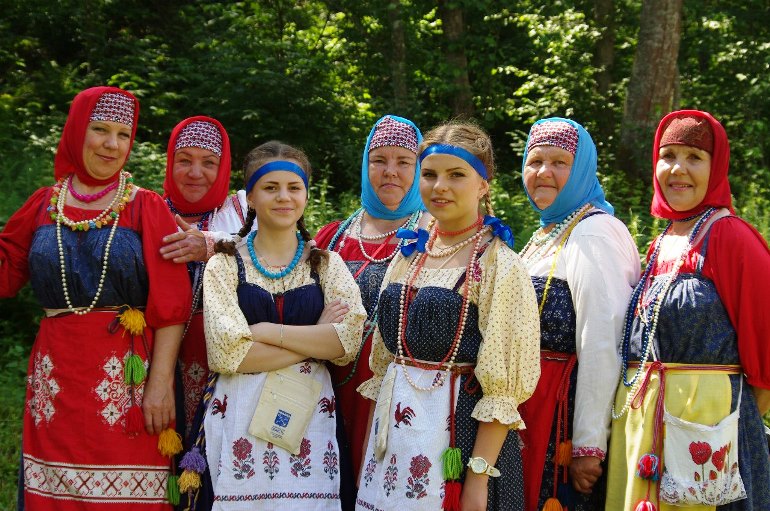 а) Бепся б) Чудь в) Чухари7. Эта рождественская украинская народная песня звучит во многих кинофильмах, таких как «Один дома», «Гарри Поттер и узник Азкабана» и другие. Напишите название этой песни. Ответ: Щедрик. 8. Как называется белорусская (и не только) национальная одежда, набирающая популярность в наши дни? 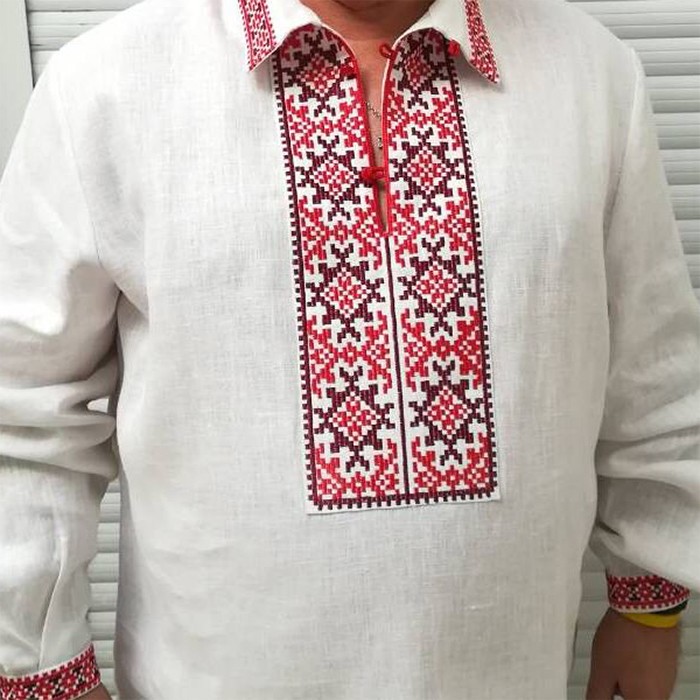 а) Вышиванка б) Понёвав) Кокошник 9. В азербайджанской кухне встречается такой вид выпечки, как «кутаб». Кутабы готовили в основном весной. Почему?  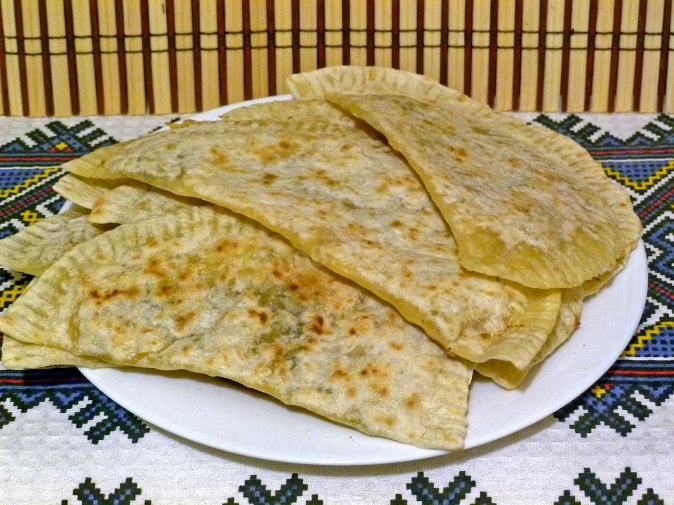 Ответ: Основной ингредиент кутаба – зелень, которая начинала расти весной. 10. В Вологде, рядом с храмом Иоанна Предтечи, установлен хачкар. Что он символизирует? Ответ: Дружбу русского и армянского народов.